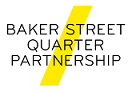 SERVICE DELIVERY MANAGER: ENVIRONMENT & SECURITY JOB TITLE:    Service Delivery Manager – Environment & SecuritySALARY:   In the region of £32,000 to £35,000 per annum commensurate with experienceRESPONSIBLE TO:  Chief ExecutiveDIRECT REPORTS: Senior Operations Executive and external contractorsHOLIDAY:    25 days Annual Leave entitlement plus UK Bank holidays (pro-rated to reflect contractual hours)TERM and HOURS: Permanent and Full time; Office-based and standard core office working hours with occasional evening events. Open to considering flexible/family friendly working hours.ABOUT BAKER STREET QUARTER PARTNERSHIP: We are the Business Improvement District (BID) for the Baker Street area of Marylebone – well known as a desirable location and a key commercial district in London’s West End – as well as for a certain Mr Holmes. Our work is far reaching to ensure this vibrant area is a great place to work, live and visit. We are funded and directed by the larger businesses and property owners in the area and are not for profit, with everything we do focused on the betterment of the area.  The safety and appearance of the area are core priorities in our work ensuring the Quarter provides a warm welcome to those working and living here as well as for visitors.   This role includes oversight and direction of our street management team, security and resilience initiatives and One Stop Shop (member support) as well as strong liaison with our private and public sector partnersOur team is highly innovative, committed and ambitious with a proven track record of making real improvements to the area for everyone’s benefit.  As a key addition to the team, we are now looking for a creative problem solver and tenacious project manager who can combine effective contract management knowledge with an enjoyment of working with a range of stakeholders. This opportunity will suit someone who is up for a challenge and who will relish the opportunity to make a difference.  JOB PURPOSE:JOB PROFILE:SKILLS REQUIRED:TIMESCALE:Closing date for applications 31 January 2022 - later applications may be considered.Initial interviews planned to be held in early February 2022.Application by cover letter and CV to recruit@bakerstreetq.co.ukAny queries or requests for further information should be directed to Jenny George via recruit@bakerstreetq.co.uk To maintain strategic oversight, identify issues and develop solutions to security and environmental initiatives and contribute expertise to the wider BakerStreetQ services.To provide oversight and direction to the street management team, security and resilience initiatives and Smarter Recycling Service To develop strong and effective relationships with a range of stakeholders from the private and public sector.To ensure a swift and effective response to issues identified by member businessesTo apply strong project and contract management to relevant programmes and services.Your work would typically involve: Overseeing and proactively developing our programmes to ensure a safe and well managed environment:Street Management:Overseeing and contract managing our Street Management Team: Providing targets, direction and strategic developmentDeveloping and refining reporting, training and working systemsRecruitment and retention oversightContract retendering and refinementEnsuring effective reporting, resolution and partnership working with the Police, Council, Outreach services and businesses – some monitoring of communication may be required outside core hours.Managing our street cleansing, maintenance and other relevant contractsIdentifying new issues and developing mitigating initiativesMonitoring the baseline provision of services in the area by the councilAssisting businesses tackling trespass/designing out crime Overseeing collation, analysis and reporting on relevant local data, reports and incidentsSmarter Recycling: Managing our area wide waste contracts (two suppliers)Contract refinement and retenderingTight monitoring of performance and business customer feedbackEnsuring the service is as low emission as possible Increasing Security and Resilience:Managing the implementation of an area wide emergency plan (working with our retained security consultant), including:Preparation: training, sharing best practice, exercisingDuring: communication platformAfter: recovery planning, resource sharingDeveloping and overseeing our range of security communication tools including radios, information sharing and crisis/incident comms platformsOverseeing collation and analysis of security related data and contactsRepresenting BakerStreetQ on relevant security groups including Police panels and West End Security GroupStakeholder Relations and CommunicationsMaintaining strong and effective relationships with key business representatives in particular building managers, security managers, facilities managersMaintaining strong relationships with key stakeholders including Council, Police, TfL, utility companies and other Business Improvement DistrictsEnsuring swift and accurate communication with members reporting street management and other issuesAccount managing relationships with allocated member businessesOverseeing the Member Support Line service  Driving and informing communications on your project areas (implemented by the Comms team) Canvassing for business support in the BID renewal campaign Deputising for the Chief Executive at meetings with businesses and stakeholders as requiredProviding regular reporting material for collateral and Board/Stakeholder meetings Evaluating performance and overseeing relevant budgets and KPIs To undertake such other duties commensurate with your position, and / or hours of work, as may reasonably be required.We are looking for a talented, experienced individual who has proven and effective people skills, a proactive and progressive approach, experience of working with private and public sector organisations and strong contract and project management experience.   A Degree in a related area of study, or equivalent experience to meet the requirements of the post  The required level of experience is likely to have been gained through a minimum five years’ experience   Strong and proven contract and project management experience, demonstrated through delivery of successful projects involving external contracted partiesAbility to build and maintain effective relationships with a wide range of stakeholders and suppliers at all levels Experience of working with local authorities, police, highways and transportation  A commercial/business-like approach A proactive approach and ability to think creatively in finding solutions to identified problems Ability to work effectively as part of a team, adept at making effective use of available team resources Proven ability to deliver results Excellent organisational skills and attention to detail Experience of working with a wide range of organisations from the private and public sectors Experience of overseeing and balancing a broad and varied workload with emphasis on delivery and meeting deadlines.  Experience of BIDs or comparable multi-agency partnership working an advantage Experience of report writing  Excellent data analysis skills Excellent computer and data analysis skills